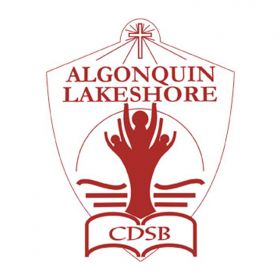 Elementary AthleticsBoys Senior ‘B’ VolleyballWednesday, November 23th 2016N.C.C.Group A1)       St. Mary, Read2)       Sacred Heart, Marmora3)       Holy Name of Mary4)       Our Lady of FatimaGroup B5)          Sacred Heart, Batawa6)          Our Lady of Mercy7)          Holy Rosary8)          St. CarthaghTimeCourt #1Court #29:30 – 10:053 VS 47 VS 810:05 – 10:401 VS 25 VS 610:40 – 11:15LOSER 1 VS 2VSWINNER 3 VS 4LOSER 5 VS 6VSWINNER  7 VS 811:15 – 11:50WINNER 1 VS 2VSLOSER 3 VS 4WINNER 5 VS 6VSLOSER 7 VS 8TimeCourt #1 Court #212:00 – 12:40A1 VS B2A3 VS B412:40 – 1:20A2 VS B1A4 VS B31:20 – 2:00WINNER A1 VS B2VSWINNER A2 VS B1(A CHAMPS)WINNER A3 VS B4VSWINNER A4 VS B3(B CHAMPS)2:00 – 2:25LOSER A1 VS B2VSLOSER A2 VS B1LOSER A3 VS B4VSLOSER A4 VS B3